Муниципальное казенное общеобразовательное учреждение«Средняя общеобразовательная школа №11»                                                                                                                 Руководитель:Дангатарова  О.Ш.                                                                                  Лидер:  Пирмухаметова А.                                                       Апрель,2014 год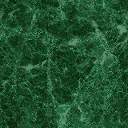 